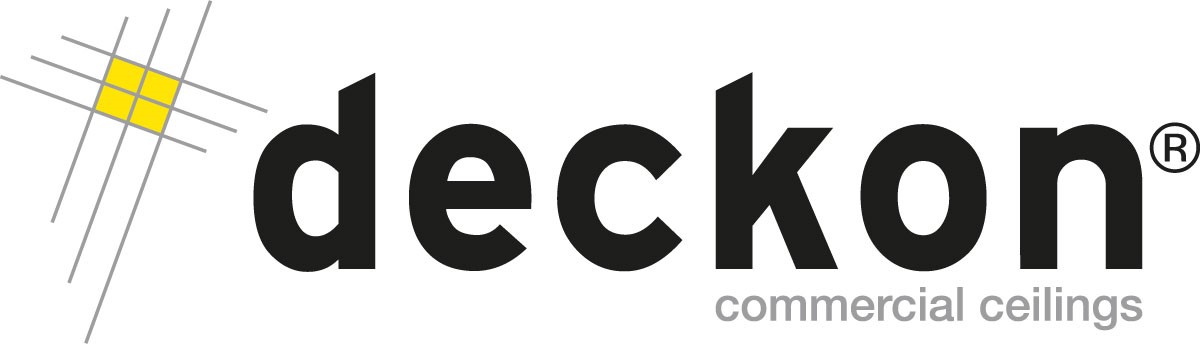 DECKON PREMIUM METAL CEILINGSCLIP-IN SYSTEMDATASHEET Technical Info:Product                       : aluminium or galvanised steel Sizes	                       : 600x600mm, 300x600mm, 600x1200mm std Thickness                    : 0.50 - 0.70 mmSurface                       : electrostatic powder coated Perforation                  : none or 1.8-2.5mm hole diameter with 10-50-100mm bordureSuspension syst           : hot dip galvanised steel, black  Edge detail                  : 20-30mm up-turns, as specified Fire Resistance            : class A as steel Color                          : RAL 9016, standard white Specification:Standard clip-in system consists of a concealed supporting structure where demountable tiles can be clipped into the triangular omega main runner. The grid system is not visible. All panels are independently demountable thus enabling easy and fast access to the ceiling void.

VISUAL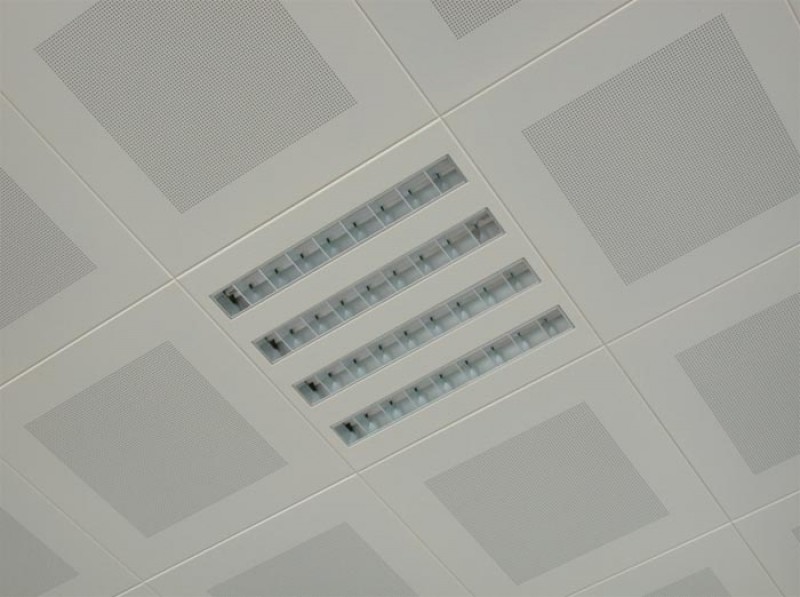 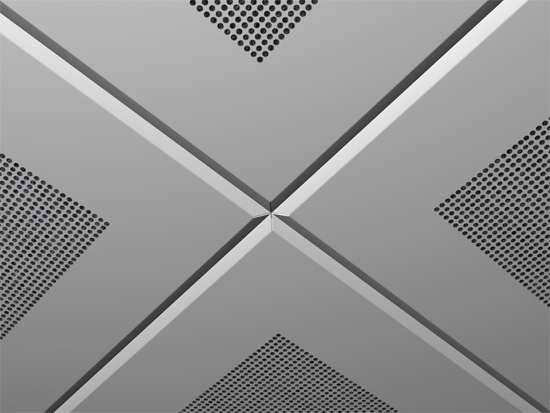 TECHNICAL DRAWINGS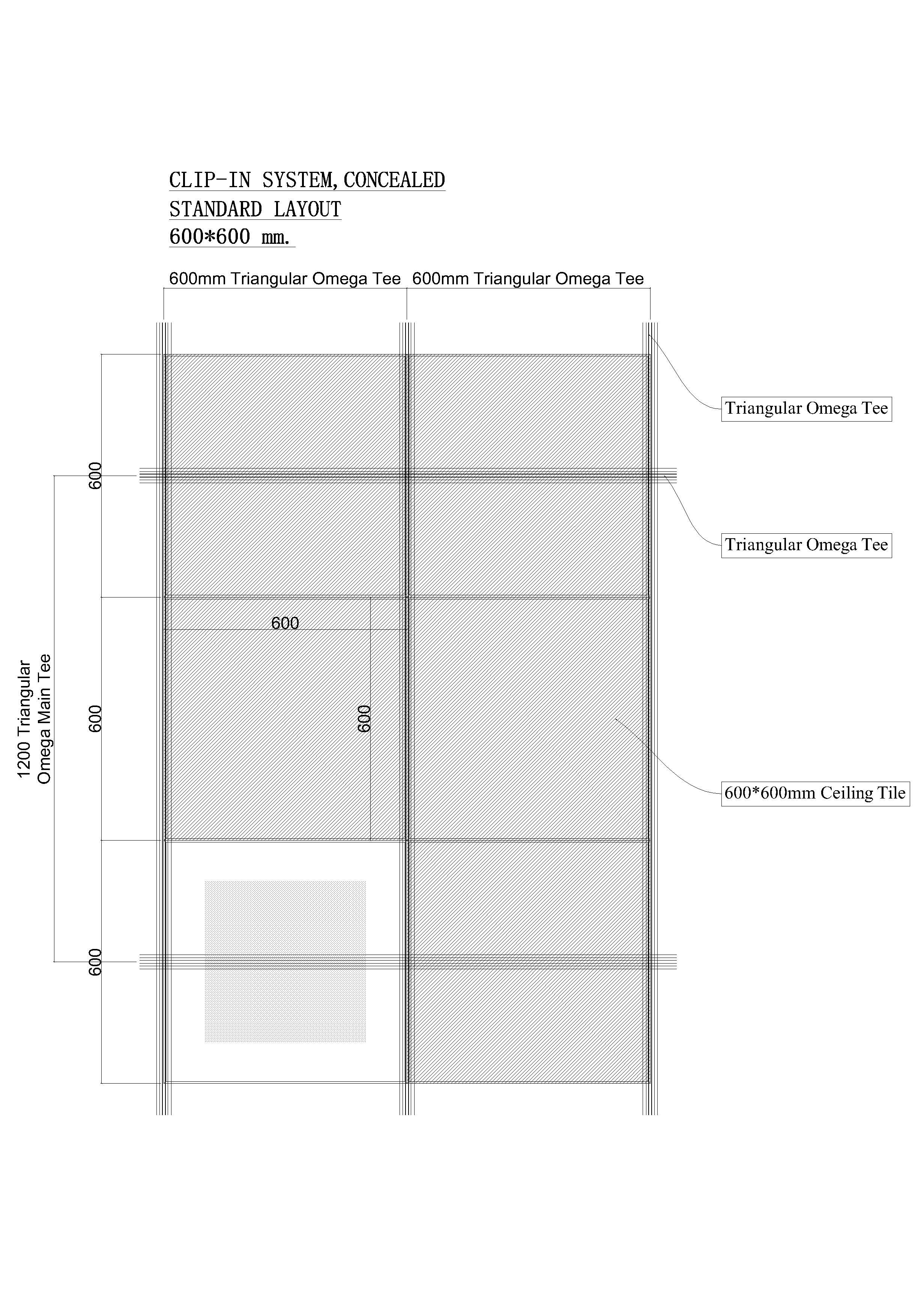 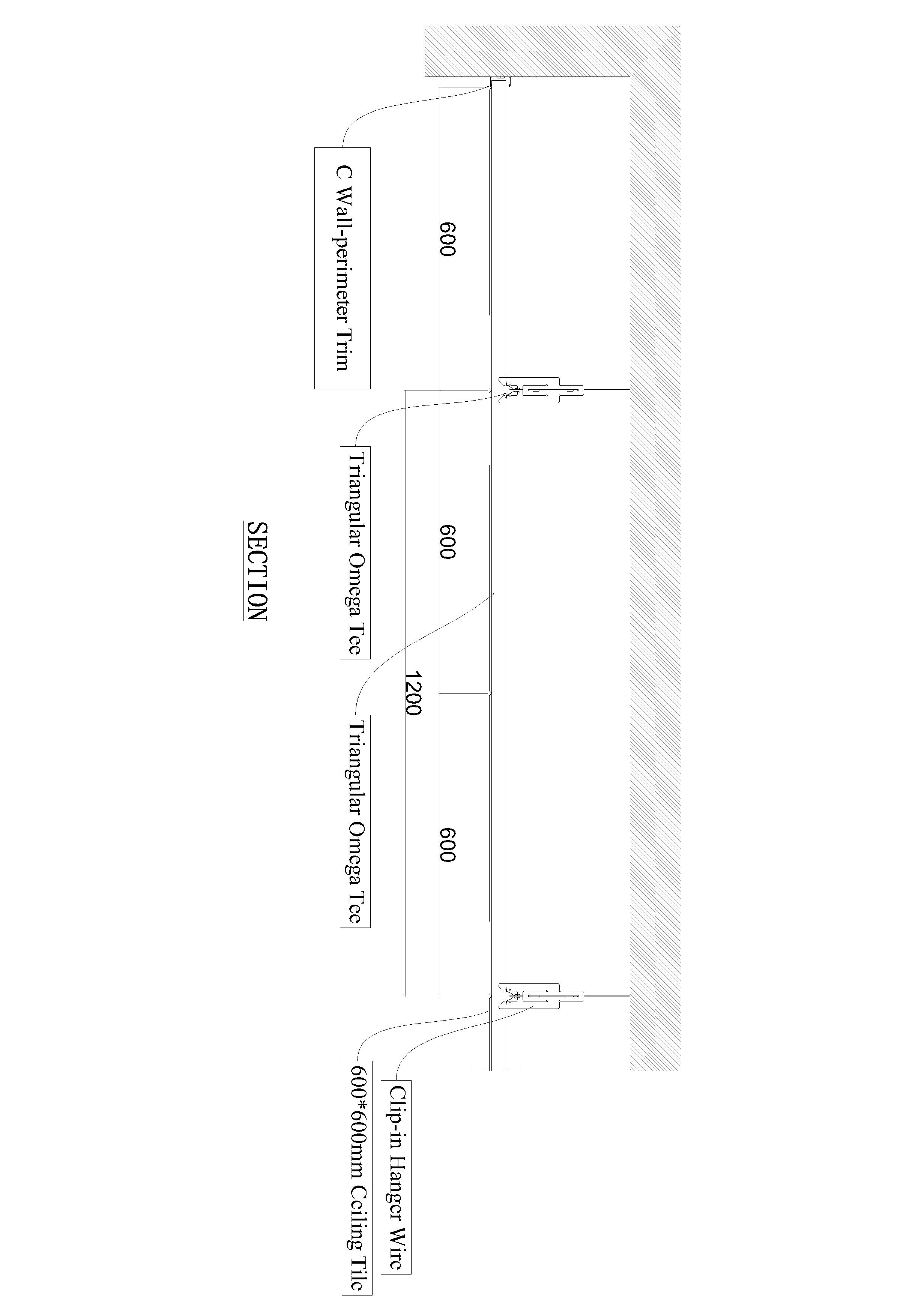 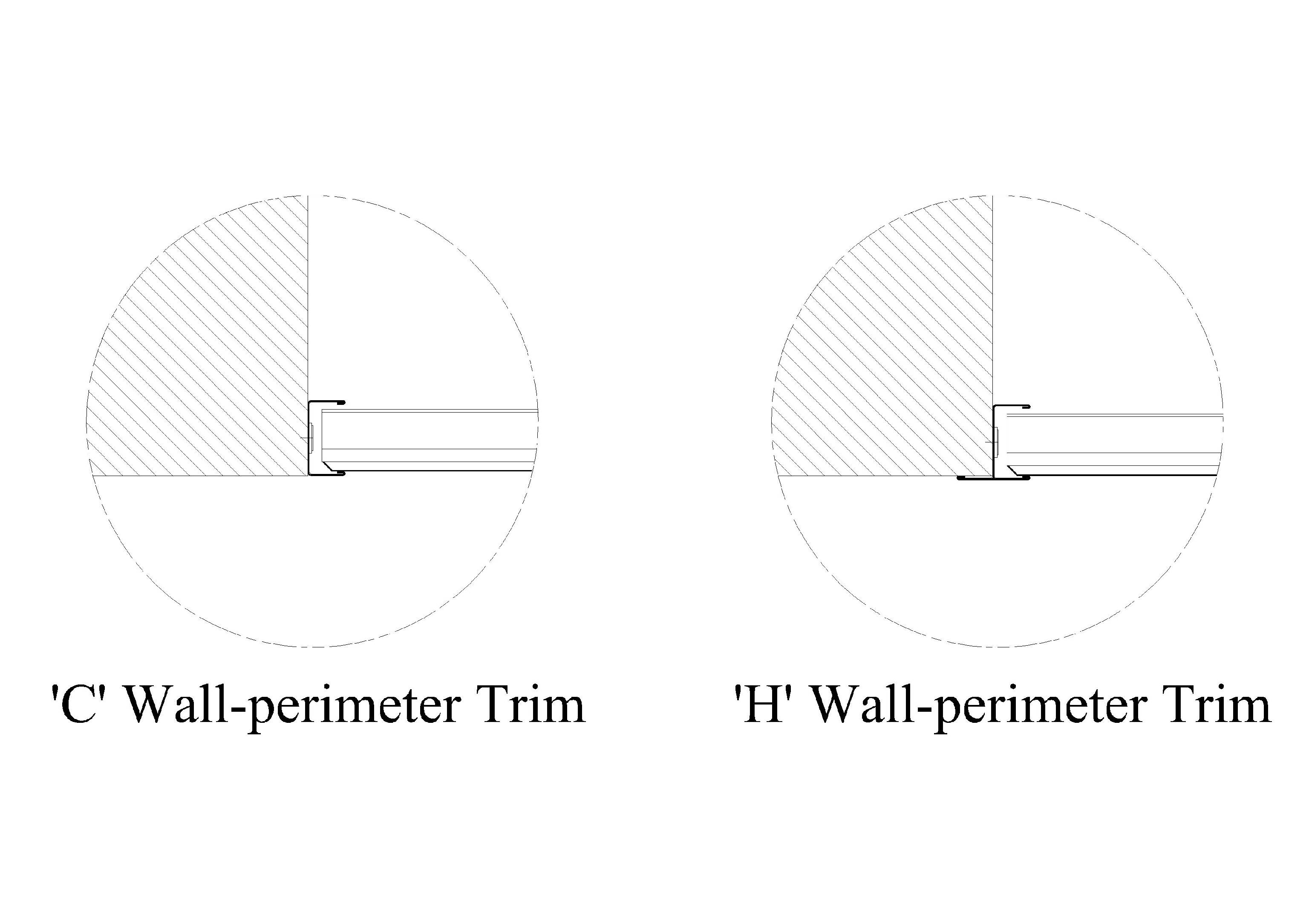 PERFORATIONS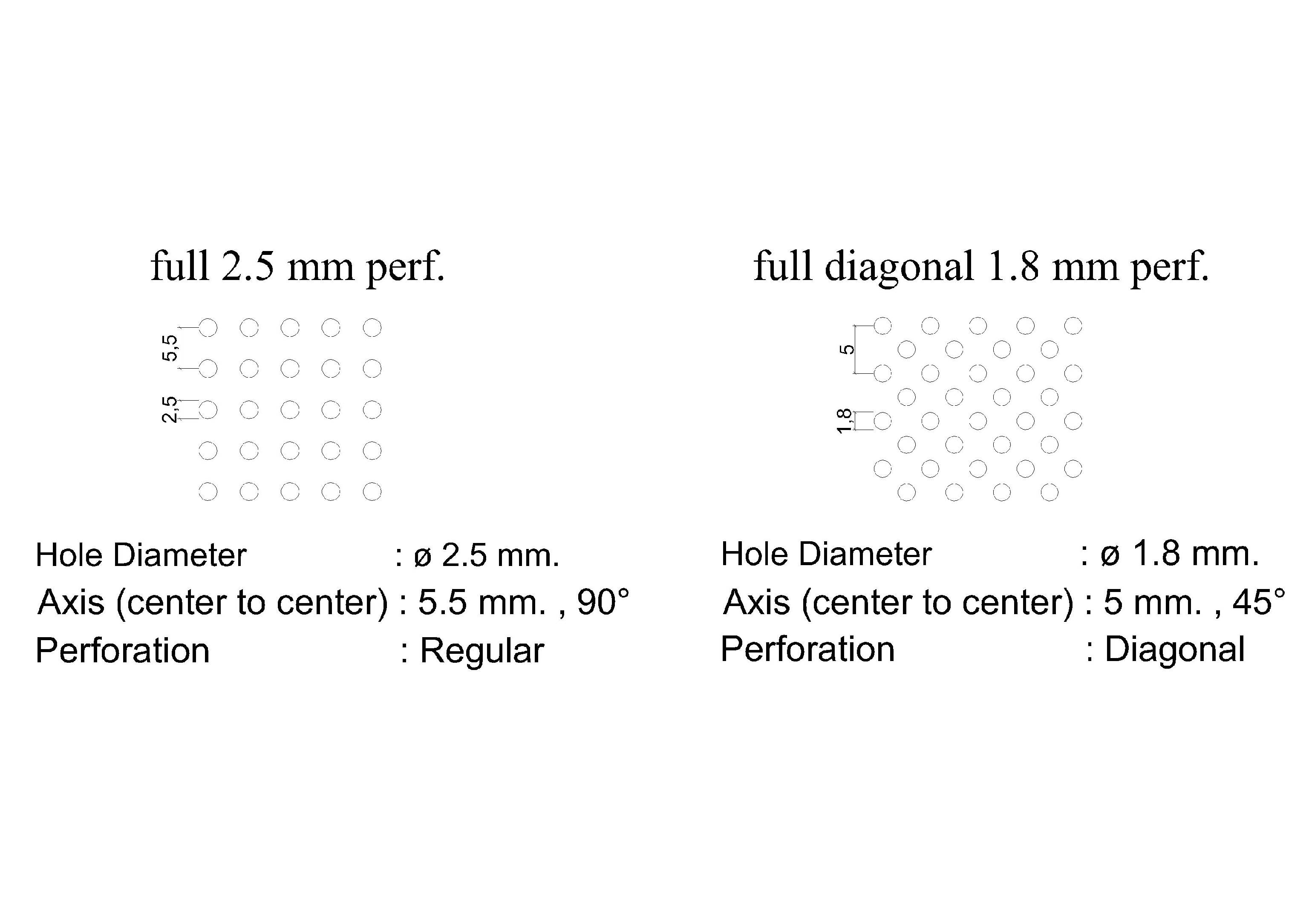 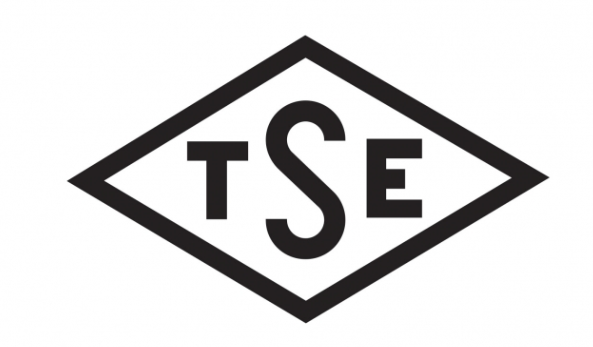 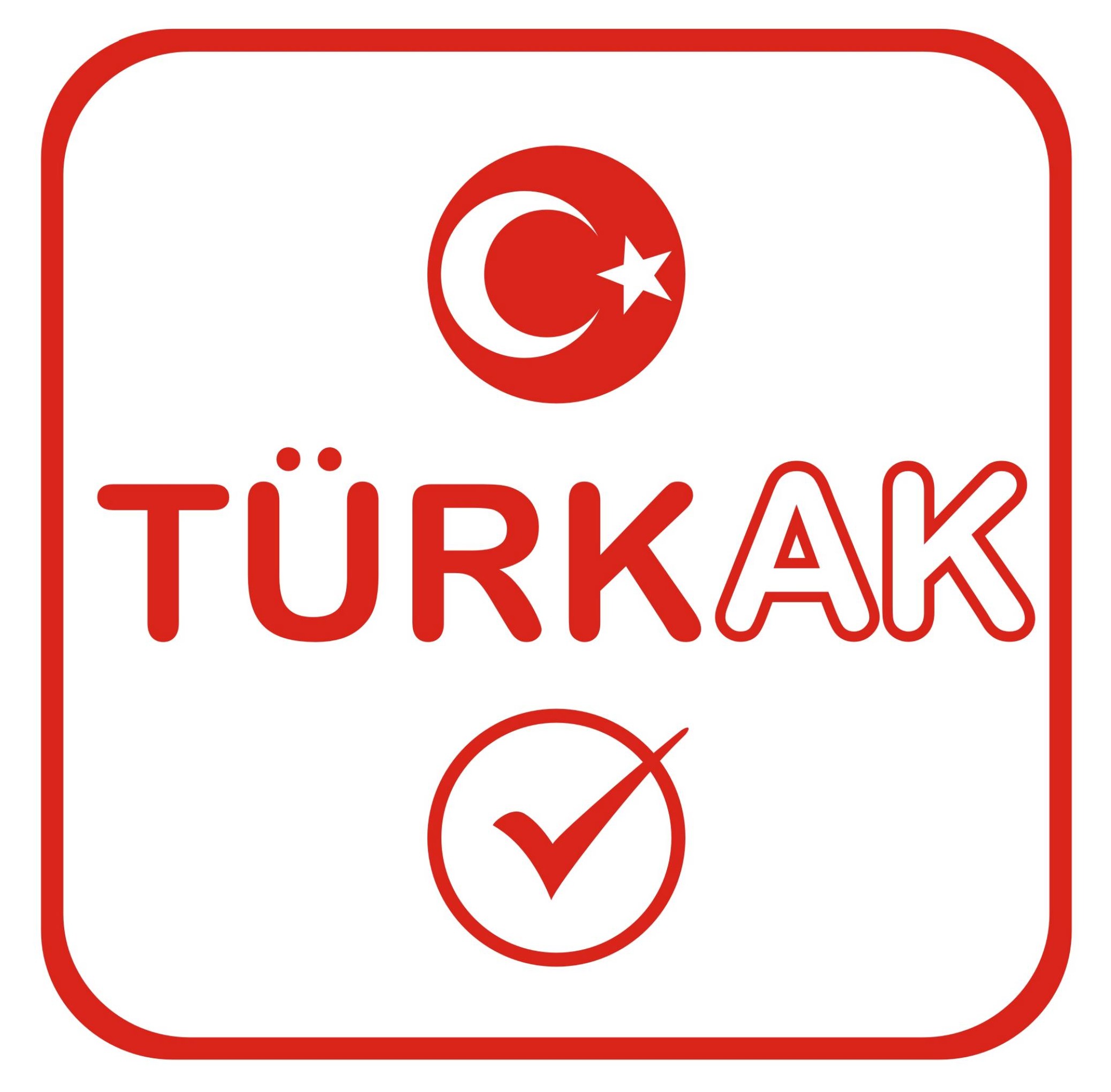 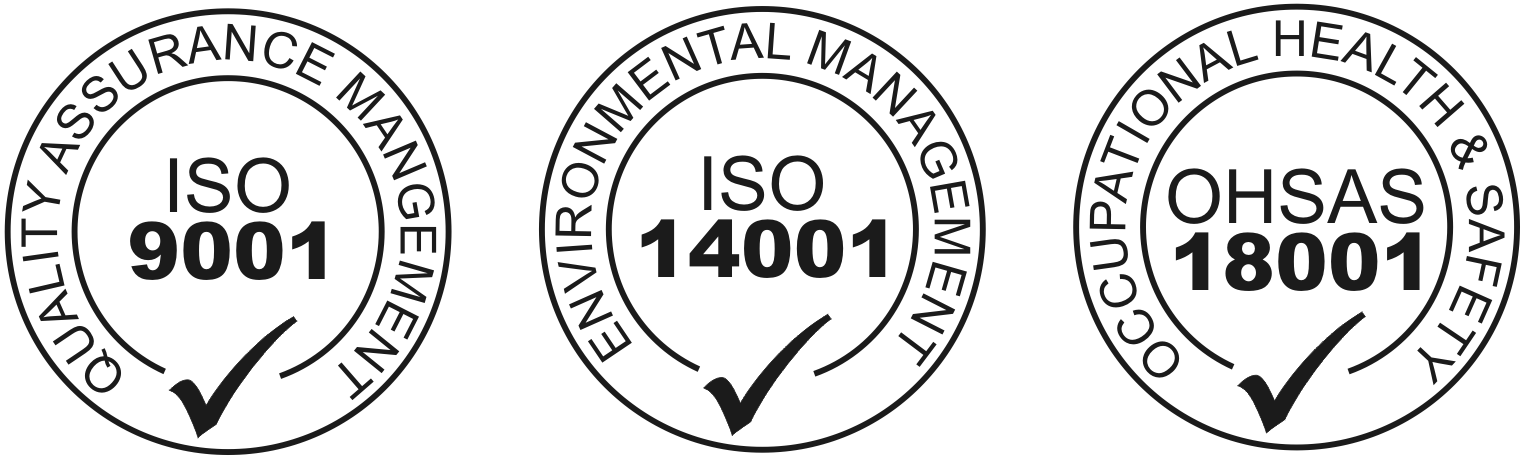 